Publicado en España el 15/05/2020 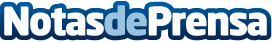 Coronavirus y Restaurantes: Una iniciativa para eliminar la carta física y agilizar el servicioLas empresas de desarrollo de software (Software Informático) dirigida por José Francisco Máiquez y la Agencia de SEO RubénSantaella.es (dirigida por Rubén Santaella de la Torre), idean MenúsOnline.es, un sistema para ayudar a la hostería en la fase de desescalada, evitando el uso de cartas físicas y trasladando estas al móvil de sus clientes, con el escaneo de un código QRDatos de contacto:Rubén Santaella (RubénSantaealla.es)Diseño y posicionamiento de páginas web919 17 19 53Nota de prensa publicada en: https://www.notasdeprensa.es/coronavirus-y-restaurantes-una-iniciativa-para Categorias: Nacional Gastronomía Marketing Programación Entretenimiento Turismo E-Commerce Software Ciberseguridad Restauración http://www.notasdeprensa.es